Додаток до рішення Київської міської радивід _____________ № _____________План-схемадо дозволу на розроблення проєкту землеустрою щодо відведення земельної ділянки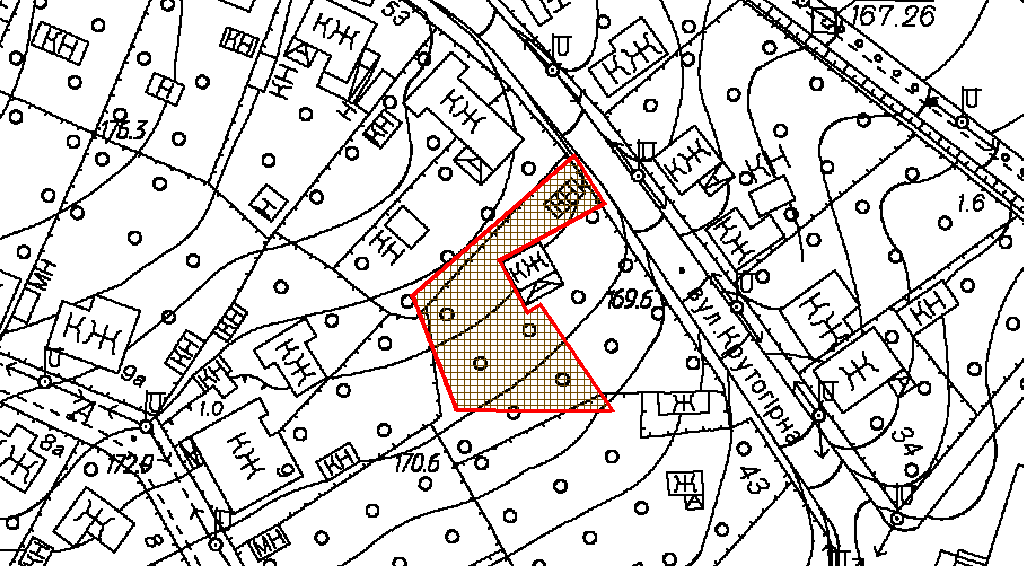 клопотаннявід 02.10.2023 № 546101278обліковий код земельної ділянки72:291:0007фізична особаЛазаренко Анатолій Миколайович, Лазаренко Тетяна Миколаївнаадреса земельної ділянким. Київ, р-н Солом'янський, вул. Крутогірна, 47-Авид землекористуваннявласністьвид використанняземельної ділянкидля будівництва і обслуговування жилого будинку, господарських будівель і споруд орієнтовний розмір0,07 гаКиївський міський головаВіталій КЛИЧКО